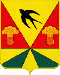 КЕМЕРОВСКАЯ ОБЛАСТЬ-КУЗБАСССовет народных депутатов Ленинск-Кузнецкого муниципального округа(первый созыв)РЕШЕНИЕот 18 марта 2024 года № 543О внесении изменений в решение Совета народных депутатов Ленинск-Кузнецкого муниципального округа от 01.12.2022 № 422 «Об утверждении положения «О денежном содержании муниципальных служащих Ленинск-Кузнецкого муниципального округа и лиц, осуществляющих техническое обеспечение деятельности органов местного самоуправления Ленинск-Кузнецкого муниципального округа» Руководствуясь Федеральным законом от 06.10.2003 №131-ФЗ «Об общих принципах организации местного самоуправления в Российской Федерации», ст. 22 Федерального закона от 02.03.2007 №25-ФЗ «О муниципальной службе в Российской Федерации», Трудовым кодексом Российской Федерации, Законом Кемеровской области от 30.06.2007 №103-ОЗ «О некоторых вопросах прохождения муниципальной службы», постановлением администрации Ленинск-Кузнецкого муниципального округа от 12.03.2024 №188 «Об увеличении фондов оплаты труда работников муниципальных учреждений Ленинск-Кузнецкого муниципального округа», Совет народных депутатов Ленинск-Кузнецкого муниципального округаРЕШИЛ:1. Внести в решение Совета народных депутатов Ленинск-Кузнецкого муниципального округа от 01.12.2022 № 422 «О денежном содержании муниципальных служащих Ленинск-Кузнецкого муниципального округа и лиц, осуществляющих техническое обеспечение деятельности органов местного самоуправления Ленинск-Кузнецкого муниципального округа» следующие изменения:1.1. Приложение № 1 к положению «О денежном содержании муниципальных служащих Ленинск-Кузнецкого муниципального округа и лиц, осуществляющих техническое обеспечение деятельности органов местного самоуправления Ленинск-Кузнецкого муниципального округа» читать в новой редакции согласно приложению.1.2. Приложение № 2 к положению «О денежном содержании муниципальных служащих Ленинск-Кузнецкого муниципального округа и лиц, осуществляющих техническое обеспечение деятельности органов местного самоуправления Ленинск-Кузнецкого муниципального округа» читать в новой редакции согласно приложению.2. Решение Совета народных депутатов Ленинск-Кузнецкого муниципального округа от 30.11.2023 №513 «О внесении изменений в решение Совета народных депутатов Ленинск-Кузнецкого муниципального округа от 01.12.2022 № 422 «Об утверждении положения «О денежном содержании муниципальных служащих Ленинск-Кузнецкого муниципального округа и лиц, осуществляющих техническое обеспечение деятельности органов местного самоуправления Ленинск-Кузнецкого муниципального округа» считать утратившим силу. 3. Обнародовать настоящее решение на стендах, размещенных в помещении администрации Ленинск-Кузнецкого муниципального округа по адресу: 652507, Кемеровская область-Кузбасс, г. Ленинск-Кузнецкий, ул. Григорченкова, дом № 47, а так же в зданиях территориальных отделов, входящих в состав территориального управления администрации Ленинск-Кузнецкого муниципального округа, расположенных по следующим адресам: Кемеровская область – Кузбасс, Ленинск-Кузнецкий район, п. Демьяновка, ул. Космонавтов, 13; Кемеровская область – Кузбасс, Ленинск-Кузнецкий район, с. Драченино, ул. Спортивная, 8; Кемеровская область – Кузбасс, Ленинск-Кузнецкий район, с. Красное, ул. 40 лет Октября, 2; Кемеровская область – Кузбасс, Ленинск-Кузнецкий район, с. Подгорное, пер. Кольцевой, 7; Кемеровская область – Кузбасс, Ленинск-Кузнецкий район, п. Чкаловский, ул. 50 лет Октября, 4; Кемеровская область – Кузбасс, Ленинск-Кузнецкий район, с. Чусовитино, ул. Школьная, 14; Кемеровская область – Кузбасс, Ленинск-Кузнецкий район, с. Шабаново, ул. Советская, 71Б.4. Контроль за исполнением настоящего решения возложить на заместителя главы муниципального округа по экономике Н.А. Кандакову и на председателя постоянной комиссии Совета народных депутатов Ленинск – Кузнецкого муниципального округа по налогам, бюджету и финансовой политике Н.Г. Терина.5. Решение вступает в силу после его официального обнародования и распространяет свое действие на взаимоотношения, возникшие с 01.03.2024 года.Председатель Совета народных депутатов Ленинск-Кузнецкого муниципального округа		                                                  А.А. ЯковлевГлава Ленинск-Кузнецкогомуниципального округа                                                                  Д.П. Полежайкин Приложение №1к решению «О внесении изменений в решение Совета народных депутатов Ленинск-Кузнецкого муниципального округа от «О денежном содержаниимуниципальных служащих Ленинск-Кузнецкогомуниципального района и лиц, осуществляющихтехническое обеспечение деятельностиорганов местного самоуправленияЛенинск-Кузнецкого муниципального округа»от 18.03.2024  № 543Предельные размеры должностных окладов лиц, замещающих должности муниципальной службыПриложение №2к решению «О внесении изменений в решение Совета народных депутатов Ленинск-Кузнецкого муниципального округа от «О денежном содержаниимуниципальных служащих Ленинск-Кузнецкогомуниципального района и лиц, осуществляющихтехническое обеспечение деятельностиорганов местного самоуправленияЛенинск-Кузнецкого муниципального округа»от 18.03.2024  № 543Предельные должностные оклады лиц, осуществляющих техническое обеспечениедеятельности органов местного самоуправленияЛенинск-Кузнецкого муниципального округа№ 
п/пДолжности муниципальной службыПредельные        
размеры должностных
окладов, руб.Должности муниципальной службы, кроме должностей муниципальной службы в финансовом органе муниципального образованияДолжности муниципальной службы, кроме должностей муниципальной службы в финансовом органе муниципального образования1.Первый заместитель главы муниципального округа39 1072.Заместитель главы муниципального округа37 8063.Начальник управления, председатель комитета22 9724.Заместитель начальника управления, заместитель председателя комитета, начальник самостоятельного отдела21 0575Начальник отдела, начальник (заведующий) отдела в управлении, комитете19 5276Консультант главы, консультант председателя Совета народных депутатов, пресс-секретарь главы18 3787Заместитель начальника (заведующего) отдела, заведующий сектором, консультант, инспектор контрольно-счетной комиссии, консультант-советник17 2298Главный специалист12 6399Ведущий специалист10 250Должности муниципальной службы в финансовом органе муниципального образованияДолжности муниципальной службы в финансовом органе муниципального образования1Заместитель главы муниципального округа – начальник финансового управления37 8062Заместитель начальника финансового управления, заместитель начальника финансового управления – начальник отдела22 8473Начальник отдела20 8944Заместитель начальника отдела, заведующий сектором, консультант - советник19 2965Главный специалист16 4276Ведущий специалист12 300Наименование должностиДолжностной оклад, руб.Комендант9 435Старший инспектор10 512Главный инспектор, главный инспектор по муниципальному земельному контролю16 274Инспектор ВУС (военно-учетного стола)10 233Водитель6 626Уборщик помещения4 434